BLANK ADVENTIST ACADEMYStudent Request for Academic Variance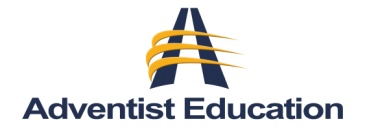 This form is to be used by a student who requests a variance from BAA’s academic program. The request is be returned to the school office and will be considered by the Academic Standards Committee.Name __________________________________	Grade __________	Date _____________The variance from BAA’s academic program that I request is:I am making the request because:_______________________________________		_______________________________________Student Signature					Parent Signature_______________________________________		_______________________________________Signatures of Teachers Involved	1	2_______________________________________		_______________________________________	3	4For Office Use Only:
Date Submitted: _____________		□   Request Approved 	_________________________									Principal SignatureDate of Action: ______________		□  Request Denied